GOVERNO DO ESTADO DE RONDÔNIA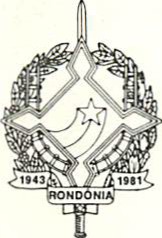 GOVERNADORIADECRETO Nº2595 DE 11 DE MARÇO DE 1985.ABRE CRÉDITO SUPLEMENTAR NOORÇAMENTO VIGENTE.O GOVERNADOR DO ESTADO DE RONDÔNIA, no uso de suasatribuições legais e com fundamento no item I do Artigo	4ºda Lei nº 38 de 11 de dezembro de 1984.DECRETA:Art. 1º - Fica aberto um crédito suplementar no valor de Cr$ 6.545.000 (Seis Milhões, Quinhentos e Quarenta e Cinco Mil Cruzeiros) na seguinte unidade orçamentária: Assembléia Legislativa, observando as classificações institucionais, economicas e funcional-programática a seguinte discriminação:SUPLEMENTA:01.00- Assembléia Legislativa01.01- Assembléia Legislativa3113.00- Obrigações PatronaisTOTAL6.545.0006.545.000PROJETO/ATIVIDADE01.01.01 07.021.2.133-Pagamentode Pessoal e Encargos SociaisCORRENTETOTALdo Estado.TOTAL6.545.000	6.545.0006.545.000REDUZ01.00- Assembléia Legislativa01.01- Assembléia Legislativa3253.00 - Salário Família	6.545.000